«АРТ- счастье»«Центр активного долголетия» созданный на базе БУ «Янтиковский ЦСОН» Минтруда Чувашии внедряет в свою деятельность новые формы и методы работы с пожилыми людьми, это и мероприятия, направленные на повышение адаптивности пожилых людей в социуме, формирование и развитие их среды общения, создание условий для разнообразной творческой деятельности, внедрение здоровье укрепляющих технологий, развитие серебряного волонтерства. Для улучшения качества жизни общества задействован весь спектр имеющихся ресурсов.В центре успешно реализуется такая программа как «Арт-счастье», которая содержит в себе несколько блоков.Проходят творческие занятия по лепке пластилином. Лепка тренирует пальцы и активизирует расположенные на кисти сенсоры, связанные с работой мозга, помогает снять мышечное и эмоциональное напряжение.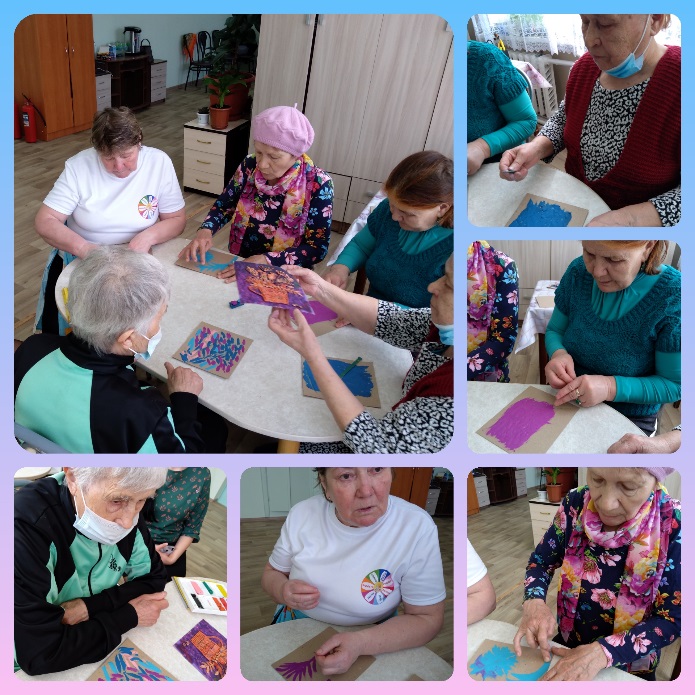 	На занятиях с волонтерами мы проводим занятия по рисованию. Рисование дарит свободу самовыражения, помогает бороться со стрессом, тренирует зоны головного мозга и сохраняет его активность, успокаивает нервы, тренирует мелкую моторику и пальцы.	Лучшие работы, созданные «Серебрянными волонтерами» подарены одиноким и престарелым людям, проживающим на территории Янтиковского района.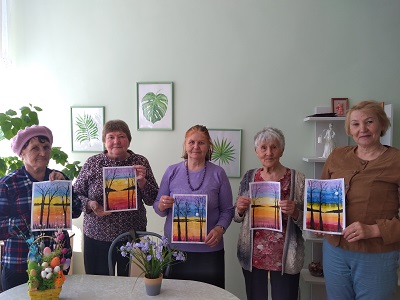 С серебрянными волонтерами центра осваивается такое направление, как плетение из бумажной лозы. Бумажная лоза — это новый появившийся из смеси лозоплетения из бумажных полос вид рукоделия. 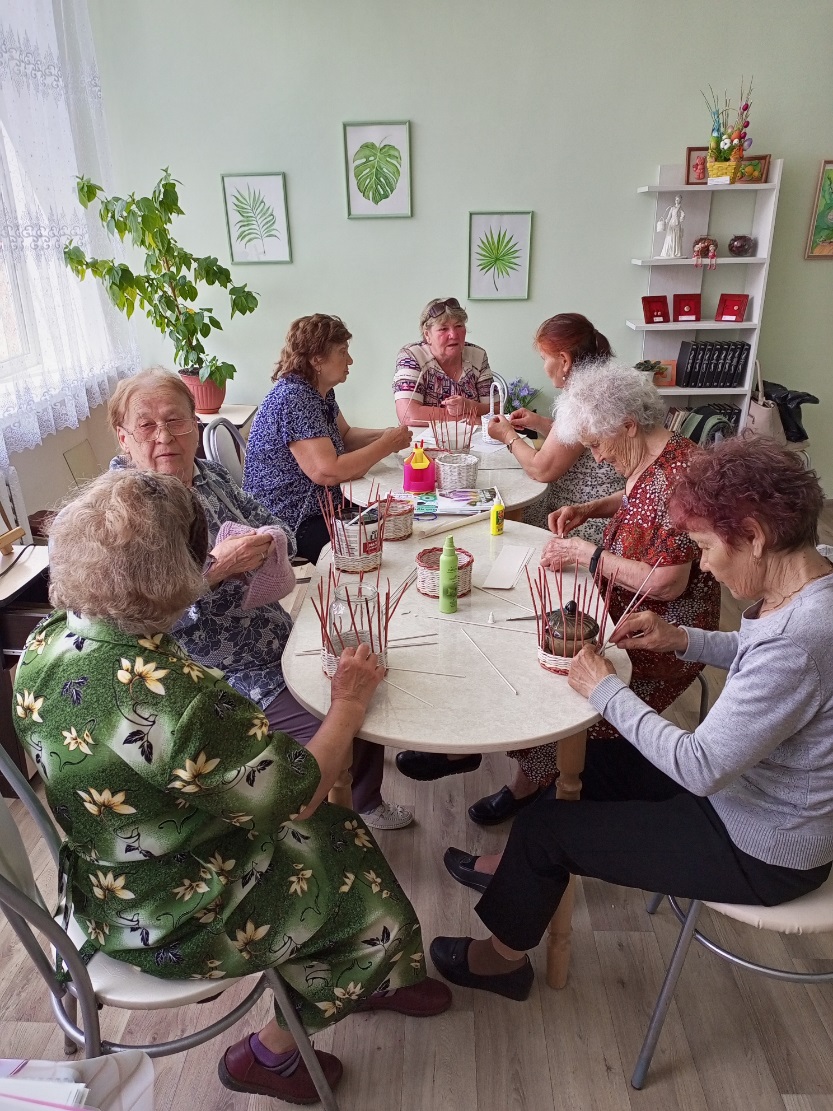 Организована выставка творческих работ участников Центра активного долголетия "Чудеса из бумажной лозы", которая была представлена на празднике песни, труда и спорта "Акатуй". Сплетённые своими руками корзиночки порадовали посетителей выставки и гостей праздника.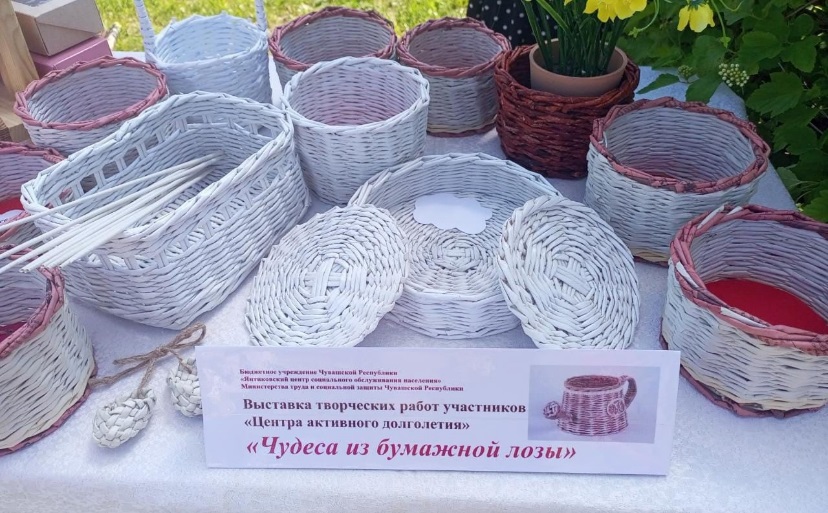 